Je sousssigné, Nom _________________ Prénom_________________________Déclare : - être intéressé par le système de navettes proposé par des bénévoles le jour du Merathon, dans la mesure du possible.- avoir souscrit une assurance accident qui inclut le prêt de véhicule (couverture du conducteur et des éventuels dégâts en cas d’accident).Cocher la case correspondant à votre choix :Nota Bene : le bénévole et le CKC Auray ne pourront être tenu responsable en cas de dégâts occasionnés à mon véhicule.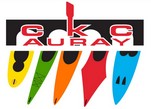 Merathon CKC Auray Service de navettes1/ navette le matin de Saint-Goustan à Locmariaquer pour ceux qui laissent leur véhicule à Saint-Goustan,2/ véhicule à ramener par un bénévole de Locmariaquer à Saint-Goustan,Marque :                                       Modèle :                                         Immatriculation3/ navette l’après-midi de Saint-Goustan à Locmariaquer pour ceux qui ont laissé leur véhicule là-bas).